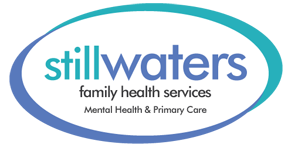 REFERRAL FORMFax completed forms to: 877-828-0441Referral Date: __________________Name of Referral Source:________________________________________________________________Referral Phone Number: _____________________Referral Fax Number: __________________________Is the client aware and in agreement with referral?  Yes / NoDoes client give permission to share information?  Yes / NoCLIENT SIGNATURE: ____________________________________________________________________CLIENT INFORMATIONName: _______________________________________________________________________________Phone: ____________________________________ Email: _____________________________________Preferred contact method: _________________________________Address:_____________________________________________________________________________If client is a minor, please include responsible party/parent/guardian information below:Name_____________________________________Relationship_________________________________Phone if different than above:_________________________________ Address if different than above: ___________________________________________________________REASON FOR REFERRAL: _____________________________________________________________________________________PRIMARY INSURANCE (for behavioral healthcare) _____________________________________________________________________________________(*You may include patient demographics sheet if one is available)SIGNATURE OF PROVIDER: _____________________________________________DATE:____________